УКАЗАНИЕ О внесении изменений и дополнений в Инструкцию Приднестровского республиканского банка от 2 июля 2008 года № 25-И «О порядке представления кредитными организациями отдельных форм отчетности в Приднестровский республиканский банк» (Регистрационный № 4548 от 19 августа 2008 года) (САЗ 08-33)Утверждено решением правленияПриднестровского республиканского банкаПротокол № 73 от 29 декабря 2022 годаЗарегистрировано Министерством юстицииПриднестровской Молдавской Республики 17 января 2023 г.Регистрационный № 11475Настоящее Указание разработано в соответствии с Законом Приднестровской Молдавской Республики от 7 мая 2007 года № 212-З-IV «О центральном банке Приднестровской Молдавской Республики» (САЗ 07-20), Законом Приднестровской Молдавской Республики от 1 декабря 1993 года «О банках и банковской деятельности в Приднестровской Молдавской Республике» (СЗМР 93-2), Законом Приднестровской Молдавской Республики от 3 августа 2021 года № 214-З-VII «О потребительском кредите (займе)» (САЗ 21-31).1. Внести в Инструкцию Приднестровского республиканского банка от 2 июля 2008 года № 25-И «О порядке представления кредитными организациями отдельных форм отчетности в Приднестровский республиканский банк» (Регистрационный № 4548 от 19 августа 2008 года) (САЗ 08-33) с изменениями и дополнениями, внесенными указаниями Приднестровского республиканского банка от 8 апреля 2009 года № 323-У (Регистрационный № 4841 от 19 мая 2009 года) (САЗ 09-21); от 15 июля 2009 года № 342-У (Регистрационный № 4964 от 18 августа 2009 года) (САЗ 09-34); от 19 января 2010 года № 371-У (Регистрационный № 5158 от 24 февраля 2010 года) (САЗ 10-8); от 3 марта 2011 года № 442-У (Регистрационный № 5600 от 19 апреля 2011 года) (САЗ 11-16); от 13 октября 2011 года № 487-У (Регистрационный № 5792 от 10 ноября 2011 года) (САЗ 11-45); от 21 февраля 2012 года № 517-У (Регистрационный № 5956 от 28 марта 2012 года) (САЗ 12-14); от 26 марта 2012 года № 529-У (Регистрационный № 5977 от 19 апреля 2012 года) (САЗ 12-17); от 24 июля 2012 года № 575-У (Регистрационный № 6100 от 14 августа 2012 года) (САЗ 12-34); от 7 декабря 2012 года № 637-У (Регистрационный № 6254 от 26 декабря 2012 года) (САЗ 12-53); от 30 января 2013 года № 657-У (Регистрационный № 6316 от 21 февраля 2013 года) (САЗ 13-7); от 23 апреля 2013 года № 684-У (Регистрационный № 6443 от 22 мая 2013 года) (САЗ 13-20); от 12 ноября 2013 года № 728-У (Регистрационный № 6629 от 6 декабря 2013 года) (САЗ 13-48); от 25 декабря 2013 года № 751-У (Регистрационный № 6701 от 6 февраля 2014 года) (САЗ 14-6); от 19 ноября 2014 года № 819-У (Регистрационный № 6972 от 11 декабря 2014 года) (САЗ 14-50); от 23 ноября 2015 года № 880-У (Регистрационный № 7315 от 17 декабря 2015 года) (САЗ 15-51); от 22 января 2016 года № 890-У (Регистрационный № 7360 от 19 февраля 2016 года) (САЗ 16-7); от 11 ноября 2016 года № 939-У (Регистрационный № 7669 от 25 ноября 2016 года) (САЗ 16-47); от 13 октября 2017 года № 1018-У (Регистрационный № 8022 от 8 ноября 2017 года) (САЗ 17-46); от 23 апреля 2018 года № 1066-У (Регистрационный № 8254 от 24 мая 2018 года) (САЗ 18-21); от 10 мая 2018 года № 1068-У (Регистрационный № 8265 от 30 мая 2018 года) (САЗ 18-22); от 23 мая 2018 года № 1073-У (Регистрационный № 8285 от 11 июня 2018 года) (САЗ 18-24); от 15 ноября 2018 года № 1122-У (Регистрационный № 8568 от 7 декабря 2018 года) (САЗ 18-49); от 7 декабря 2018 года № 1128-У (Регистрационный № 8702 от 20 февраля 2019 года) (САЗ 19-7); от 14 мая 2019 года № 1157–У (Регистрационный № 8902 от 13 июня 2019 года) (САЗ 19-22); от 15 октября 2019 года № 1195-У (Регистрационный № 9176 от 22 ноября 2019 года) (САЗ 19-45); от 28 ноября 2019 года № 1212-У (Регистрационный № 9247 от 24 декабря 2019 года) (САЗ 19-50); от 31 марта 2020 года № 1254-У (Регистрационный № 9530 от 29 мая 2020 года) (САЗ 20-22); от 5 мая 2020 года № 1259-У (Регистрационный № 9540 от 9 июня 2020 года) (САЗ 20-24); от 22 октября 2020 года № 1298-У (Регистрационный № 9816 от 16 ноября 2020 года) (САЗ 20-47); от 17 июня 2021 года № 1353-У (Регистрационный № 10359 от 25 июня 2021 года) (САЗ 21-25); от 14 июля 2022 года № 1424-У (Регистрационный № 11226 от 24 августа 2022 года) (САЗ 22-33) (далее – Инструкция), следующие изменения и дополнения:а) строку 3 таблицы «Перечень отдельных форм отчетности, представляемых кредитными организациями в Приднестровский республиканский банк» Приложения № 1 к Инструкции изложить в следующей редакции:«»;б) Таблицу «Перечень отдельных форм отчетности, представляемых кредитными организациями в Приднестровский республиканский банк» Приложения № 1 к Инструкции дополнить строкой 19 следующего содержания:«»;в) в приложении № 5 к Инструкции слова «Структура форматного электронного документа «Отчет о покупке и продаже иностранной валюты на внутреннем валютном рынке» заменить словами: «Структура форматного электронного документа «Отчет о покупке и продаже иностранной валюты на валютном рынке»;г) в приложении № 5 к Инструкции слова «Порядок составления и представления «Отчета о покупке и продаже иностранной валюты на внутреннем валютном рынке» заменить словами: «Порядок составления и представления «Отчета о покупке и продаже иностранной валюты на валютном рынке»;д) пункт 1 приложения № 5 к Инструкции изложить в следующей редакции:«1. «Отчет о покупке и продаже иностранной валюты на валютном рынке» (далее - Отчет) представляется кредитными организациями в виде форматного электронного документа, заверенного электронной подписью, в соответствии со структурой форматного электронного документа «Отчет о покупке и продаже иностранной валюты на валютном рынке» ежедневно (по данным о покупке и продаже иностранной валюты за каждый операционный день банка), не позднее 16 часов дня, следующего за отчетным периодом.»;е) пункт 3 приложения №5 к Инструкции изложить в следующей редакции:«3. В Отчет включаются операции покупки и продажи иностранной валюты на валютном рынке, за исключением покупки и продажи иностранной валюты на валютном аукционе Приднестровского республиканского банка, обязательной продажи части валютной выручки клиентов и обязательной обратной продажи иностранной валюты, ранее купленной уполномоченным банком по поручению хозяйствующего субъекта на валютном аукционе Приднестровского республиканского банка.»;ж) пункт 5 приложения №5 к Инструкции изложить в следующей редакции:«5. В статье отчета «Конверсионные операции» отражаются все операции по покупке и продаже иностранной валюты за иностранную валюту, в том числе операции с банками-нерезидентами. В поле «Курс» данной статьи отчета указывается кросс-курс»;з) пункт 17 приложения №5 к Инструкции изложить в следующей редакции:«17. В поле «Код клиента» указывается: для юридических лиц – фискальный код, для кредитных организаций-резидентов – код учреждения банка, для кредитных организаций- резидентов Российской Федерации – банковский идентификационный код, для иных кредитных организаций поле не заполняется, для физических лиц – код 999999999.»и) Инструкцию дополнить Приложением № 21 согласно Приложения к настоящему Указанию.2. Настоящее Указание вступает в силу со дня, следующего за днем официального опубликования.Председатель банка                                                                                                         В. ТИДВАг. Тирасполь«29» декабря 2022 г.№ 1453-УПриложениек Указанию Приднестровского республиканского банка от 29 декабря 2022 года № 1453-У «О внесении изменений и дополнений в Инструкцию Приднестровского республиканского банка от 2 июля 2008 года № 25-И «О порядке представления кредитными организациями отдельных форм отчетности в Приднестровский республиканский банк»Приложение № 21к Инструкции Приднестровского республиканского банка от 2 июля 2008 года № 25-И «О порядке представления кредитными организациями отдельных форм отчетности в Приднестровский республиканский банк»Структура форматного электронного документаотчета «Сведения о кредитах, предоставленных в рублях Приднестровской Молдавской Республики с привязкой к курсу иностранных валют или ценам на драгоценные металлы»Периодичность отчетности: ежедневнаяСпособ передачи: СОИС (Система обмена информационными сообщениями) (https://services.cbpmr.net:11443/sois.md)
Тип запроса: info_loans_rupПорядок составления и представления отчета «Сведения о кредитах, предоставленных в рублях Приднестровской Молдавской Республики с привязкой к курсу иностранных валют или ценам на драгоценные металлы»	1. Отчет «Сведения о кредитах, предоставленных в рублях Приднестровской Молдавской Республики с привязкой к курсу иностранных валют или ценам на драгоценные металлы» (далее – Отчёт) формируется за каждый календарный день месяца на основании сводных данных по кредитной организации, включая филиалы, и представляется ежедневно, не позднее 16.00 часов следующего рабочего дня, в виде форматного электронного документа, заверенного электронной подписью, в соответствии со структурой форматного электронного документа отчета «Сведения о кредитах, предоставленных в рублях с привязкой к курсу иностранных валют или ценам на драгоценные металлы».	2. В отчет включаются обороты по дебету и кредиту, а также исходящие остатки средств в рублях Приднестровской Молдавской Республики, величина которых зависит от изменения применяемых кредитной организацией курсов иностранных валют по отношению к рублю или цен на драгоценные металлы, отраженные на балансовых счетах №№1300, 1310, 1330, 1350, 1370, 1430, 1450, 1440, 1390, 1420.	3. Отчет составляется в рублях Приднестровской Молдавской Республики с двумя знаками после запятой.	4. В поле 3 «Номер балансового счета» Отчета отражается номер балансового счета, на котором учитывается задолженность по кредиту.	5. В поле 4 «Цифровой код валюты, драгоценного металла» отражается цифровой код иностранной валюты или драгоценного металла, от курса или цены которых зависит величина выданных кредитов в рублях ПМР. Заполняется в соответствии с Классификатором валют и драгоценных металлов.	6. В поле 8 «Код клиента» указывается: для юридического лица - резидента заполняется фискальный код, для юридического лица - нерезидента – условное обозначение "ЮНР", для физического лица - нерезидента – условное обозначение "ЛНР", для кредитной организации - нерезидента – условное обозначение "КОНР", для кредитной организации - резидента – условное обозначение "КО", для индивидуального предпринимателя - резидента – условное обозначение "ИП", для физического лица резидента – код 999999999. БАНКА РЕПУБЛИКАНЭНИСТРЯНЭ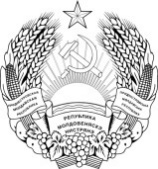 ПРИДНIСТРОВСЬКИЙРЕСПУБЛIКАНСЬКИЙ БАНКПРИДНЕСТРОВСКИЙ РЕСПУБЛИКАНСКИЙБАНКПРИДНЕСТРОВСКИЙ РЕСПУБЛИКАНСКИЙБАНКПРИДНЕСТРОВСКИЙ РЕСПУБЛИКАНСКИЙБАНК3.«Отчет о покупке и продаже иностранной валюты на валютном рынке»Приложение № 519.«Сведения о кредитах, предоставленных в рублях Приднестровской Молдавской Республики с привязкой к курсу иностранных валют или ценам на драгоценные металлы»Приложение № 21N п/пНаименование поля1Код учреждения банка2Дата отчетного периода в формате дд.мм.гггг3Номер балансового счета 4Цифровой код валюты, драгоценного металла (заполняется в соответствии с Классификатором валют. Целое число)5Сумма выданных кредитов (в формате 0.00)6Сумма погашенных кредитов (в формате 0.00)7Остаток на конец отчетного периода (в формате 0.00)8Код клиента